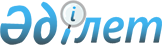 "2009 жылға арналған аудандық бюджет туралы" Ордабасы аудандық мәслихатының 2008 жылғы 24 желтоқсандағы N 13/2 шешіміне өзгерістер мен толықтырулар енгізу туралы
					
			Күшін жойған
			
			
		
					Оңтүстік Қазақстан облысы Ордабасы аудандық мәслихатының 2009 жылғы 18 ақпандағы  N 15/2 шешімі. Оңтүстік Қазақстан облысы Ордабасы ауданының Әділет басқармасында 2009 жылғы 24 ақпанда N 14-8-63 тіркелді. Қолданылу мерзімінің аяқталуына байланысты шешімнің күші жойылды - Оңтүстік Қазақстан облысы Ордабасы аудандық мәслихатының 2011 жылғы 12 тамыздағы N 350 хатымен      Ескерту. Қолданылу мерзімінің аяқталуына байланысты шешімнің күші жойылды - Оңтүстік Қазақстан облысы Ордабасы аудандық мәслихатының 2011.08.12 N 350 хатымен.

      Қазақстан Республикасының 2008 жылғы 4 желтоқсандағы Бюджет кодексіне және "Қазақстан Республикасындағы жергілікті мемлекеттік басқару туралы" Қазақстан Республикасының 2001 жылғы 23 қаңтардағы Заңының 6-бабының 1 тармағына сәйкес, Ордабасы аудандық мәслихаты ШЕШТІ:



      1. "2009 жылға арналған аудандық бюджет туралы" Ордабасы аудандық мәслихатының 2008 жылғы 24 желтоқсандағы N 13/2 шешіміне (нормативтік құқықтық актілері мемлекеттік тіркеу тізілімінде 14-8-60 нөмірмен тіркелген, 2009 жылғы 15 қаңтарда "Ордабасы оттары" газетінде жарияланған) мынадай өзгерістер мен толықтырулар енгізілсін:



      1-тармақ мынадай мазмұндағы жаңа редакцияда жазылсын:

      "1. Ордабасы ауданының 2009 жылға арналған аудандық бюджеті

      1-қосымшаға сәйкес мына көлемдерде бекітілсін:

      1) кірістер – 5 697 802 мың теңге, оның ішінде:

      салықтық түсімдер – 319 178 мың теңге;

      салықтық емес түсімдер – 2 800 мың теңге;

      негізгі капиталды сатудан түсетін түсімдер -8 617 мың теңге;

      трансферттердің түсімі - 5 367 207 мың теңге;

      2) шығындар- 5 703 124 мың теңге;

      3) таза бюджеттік кредиттеу – -1505 мың теңге, оның ішінде:

      бюджеттік кредиттерді өтеу – 1505 мың теңге;

      4) қаржы активтерімен жасалатын операциялар бойынша сальдо –

      0 мың теңге;

      5) бюджет тапшылығы – - 3 817 мың теңге;

      6) бюджет тапшылығын қаржыландыру – 3 817 мың теңге";

      аталған шешімнің 1, 2, 3 - қосымшалары осы шешімнің 1, 2, 3 – қосымшаларына сәйкес жаңа редакцияда жазылсын.



      2. Осы шешім 2009 жылдың 1 қаңтарынан бастап қолданысқа енгізілсін.            Аудандық мәслихаттың кезектен

      тыс ХV сессиясының төрағасы                Н. Е. Раманқұл           Аудандық мәслихат

      хатшысы:                                   Ғ.О. Аташов 

      Ордабасы аудандық мәслихатының

      2009 жылғы 18 ақпандағы N 15/2

      шешіміне 1-қосымша      Ордабасы аудандық мәслихатының

      2008 жылғы 24 желтоқсандағы N 13/2

      шешіміне N 1-қосымша       2009 жылға арналған аудандық бюджет   

       Ордабасы аудандық мәслихатының

      2009 жылғы 18 ақпандағы N 15/2

      шешіміне 2-қосымша            Ордабасы аудандық мәслихатының

      2008 жылғы 24 желтоқсандағы N 13/2

      шешіміне N 1 қосымша   Бюджеттік инвестициялық жобаларды (бағдарламаларды) іске асыруға бағытталған, бюджеттік бағдарламалар бөлінісінде 2009 жылға арналған аудандық бюджеттік

      даму бағдарламаларының тізбесі     

      Ордабасы аудандық мәслихатының

      2009 жылғы 18 ақпандағы N 15/2

      шешіміне 3-қосымша      Ордабасы аудандық мәслихатының

      2008 жылғы 24 желтоқсандағы N 13/2

      шешіміне N 3 қосымша       2009 жылға арналған аудандық бюджеттен

      қаржыландырылатын әрбір ауылдық округтің

      бюджеттік бағдарламалардың тізбесі    қосымшаның 1-жалғасы               қосымшаның 2-жалғасы       
					© 2012. Қазақстан Республикасы Әділет министрлігінің «Қазақстан Республикасының Заңнама және құқықтық ақпарат институты» ШЖҚ РМК
				Санат                АтауыСанат                АтауыСанат                АтауыСанат                АтауыСомасы, мың теңгеСыныпСыныпСыныпСомасы, мың теңгеІшкі сыныбыІшкі сыныбыСомасы, мың теңге1 1 1 21. КІРІСТЕР5 697 802ТҮСІМДЕР321 978САЛЫҚТЫҚ ТҮСІМДЕР319 1781Салықтық түсімдер319 17801Табыс салығы103 7252Жеке табыс салығы103 72503Әлеуметтiк салық126 621Әлеуметтік салық126 62104Меншікке салынатын салықтар737251Мүлікке салынатын салықтар483913Жер салығы81784Көлік құралдарына салынатын салық143255Бірыңғай жер салығы283105Тауарларға, жұмыстарға және қызметтерге салынатын iшкi салықтар12 0072Акциздер18833Табиғи және басқа ресурстарды пайдаланғаны үшiн түсетiн түсiмдер8204Кәсіпкерлік және кәсіби қызметті жүргізгені үшін алынатын алымдар930408Заңдық мәнді іс-әрекеттерді жасағаны және (немесе) оған уәкілеттігі бар мемлекеттік органдар немесе лауазымды адамдар құжаттар бергені үшін алынатын міндетті төлемдер31001Мемлекеттік баж3100САЛЫҚТЫҚ ЕМЕС ТҮСІМДЕР2 8002Салықтық емес түсімдер2 80001Мемлекеттік меншіктен түсетін кірістер2 3025Мемлекет меншігіндегі мүлікті жалға беруден түсетін кірістер2 30206Басқа да салықтық емес түсімдер4981Басқа да салықтық емес түсімдер498НЕГІЗГІ КАПИТАЛДЫ САТУДАН ТҮСЕТІН ТҮСІМДЕР8 6173Негізгі капиталды сатудан түсетін түсімдер8 61701Мемлекеттік мекемелерге бекітілген мемлекеттік мүлікті сату8 6171Мемлекеттік мекемелерге бекітілген мемлекеттік мүлікті сату8 617Трансферттердің түсімдері5 367 2074Трансферттердің түсімдері5 367 20702Мемлекеттiк басқарудың жоғары тұрған органдарынан түсетiн трансферттер5 367 2072Облыстық бюджеттен түсетін трансферттер5 367 207Функционалдық топ       АтауыФункционалдық топ       АтауыФункционалдық топ       АтауыФункционалдық топ       АтауыФункционалдық топ       АтауыСомасы, мың теңгеКіші функцияКіші функцияКіші функцияКіші функцияСомасы, мың теңгеБюджеттік бағдарламалардың әкiмшiсiБюджеттік бағдарламалардың әкiмшiсiБюджеттік бағдарламалардың әкiмшiсiСомасы, мың теңгеБағдарламаБағдарламаСомасы, мың теңге123ІІ. ШЫҒЫНДАР5 703 12401Жалпы сипаттағы мемлекеттiк қызметтер149 1561Мемлекеттiк басқарудың жалпы функцияларын орындайтын өкiлдi, атқарушы және басқа органдар127 141112Аудан (облыстық маңызы бар қала) мәслихатының аппараты12 568001Аудан (облыстық маңызы бар қала) мәслихатының қызметін қамтамасыз ету12 568122Аудан (облыстық маңызы бар қала) әкімінің аппараты34 629001Аудан (облыстық маңызы бар қала) әкімінің қызметін қамтамасыз ету34 629123Қаладағы аудан, аудандық маңызы бар қала, кент, ауыл (село), ауылдық (селолық) округ әкімінің аппараты79 944001Қаладағы ауданның, аудандық маңызы бар қаланың, кенттің, ауылдың (селоның), ауылдық (селолық) округтің әкімі аппаратының қызметін қамтамасыз ету79 9442Қаржылық қызмет12 820452Ауданның (облыстық маңызы бар қаланың) қаржы бөлімі  12 820001Қаржы бөлімінің қызметін қамтамасыз ету10 626003Салық салу мақсатында мүлікті бағалауды жүргізу400010Коммуналдық меншікті жекешелендіруді ұйымдастыру1 7945Жоспарлау және статистикалық қызмет9 195453Ауданның (облыстық маңызы бар қаланың) экономика және бюджеттік жоспарлау бөлімі9 195001Экономика және бюджеттік жоспарлау бөлімінің қызметін қамтамасыз ету9 19502Қорғаныс6 0601Әскери мұқтаждар6 060122Аудан (облыстық маңызы бар қала) әкімінің аппараты6 060005Жалпыға бірдей әскери міндетті атқару шеңберіндегі іс-шаралар6 06003Қоғамдық тәртіп, қауіпсіздік, құқықтық, сот, қылмыстық-атқару қызметі2501Құқық қорғау қызметi250458Ауданның (облыстық маңызы бар қаланың) тұрғын үй-коммуналдық шаруашылығы, жолаушылар көлігі және автомобиль жолдары бөлімі250021Елді мекендерде жол жүру қозғалысын реттеу бойынша жабдықтар мен құралдарды пайдалану25004Бiлiм беру4 000 7561Мектепке дейiнгi тәрбие және оқыту124 841123Қаладағы аудан, аудандық маңызы бар қала, кент, ауыл (село), ауылдық (селолық) округ әкімінің аппараты124 841004Мектепке дейінгі тәрбие ұйымдарын қолдау124 8412Бастауыш, негізгі орта және жалпы орта білім беру2 237 841123Қаладағы аудан, аудандық маңызы бар қала, кент, ауыл (село), ауылдық (селолық) округ әкімінің аппараты3 923005Ауылдық (селолық) жерлерде балаларды мектепке дейін тегін алып баруды және кері алып келуді ұйымдастыру3 923464Ауданның (облыстық маңызы бар қаланың) білім беру бөлімі2 233 918003Жалпы білім беру2 153 275006Балалар үшін қосымша білім беру42 549010Республикалық бюджеттен берілетін нысаналы трансферттердің есебінен білім берудің мемлекеттік жүйесіне оқытудың жаңа технологияларын енгізу38 0949Бiлiм беру саласындағы өзге де қызметтер1 638 074464Ауданның (облыстық маңызы бар қаланың) білім беру бөлімі28 318001Білім беру бөлімінің қызметін қамтамасыз ету5 767005Ауданның (облыстық маңызы бар қаланың) мемлекеттiк бiлiм беру мекемелер үшiн оқулықтар мен оқу-әдiстемелiк кешендерді сатып алу және жеткiзу22 551467Ауданның (облыстық маңызы бар қаланың) құрылыс бөлімі1 609 756037Білім беру объектілерін салу және реконструкциялау1 609 75605Денсаулық сақтау1999Денсаулық сақтау саласындағы өзге де қызметтер199123Қаладағы аудан, аудандық маңызы бар қала, кент, ауыл (село), ауылдық (селолық) округ әкімінің аппараты199002Ерекше жағдайларда сырқаты ауыр адамдарды дәрігерлік көмек көрсететін ең жақын денсаулық сақтау ұйымына жеткізуді ұйымдастыру19906Әлеуметтiк көмек және әлеуметтiк қамсыздандыру137 6622Әлеуметтiк көмек120 285451Ауданның (облыстық маңызы бар қаланың) жұмыспен қамту және әлеуметтік бағдарламалар бөлімі120 285002Еңбекпен қамту бағдарламасы9 888004Ауылдық жерлерде тұратын денсаулық сақтау, білім беру, әлеуметтік қамтамасыз ету, мәдениет мамандарына отын сатып алу бойынша әлеуметтік көмек көрсету4 100005Мемлекеттік атаулы әлеуметтік көмек7 527006Тұрғын үй көмегі6 554007Жергілікті өкілетті органдардың шешімі бойынша азаматтардың жекелеген топтарына әлеуметтік көмек9 157014Мұқтаж азаматтарға үйде әлеуметтiк көмек көрсету10 20701618 жасқа дейінгі балаларға мемлекеттік жәрдемақылар64 975017Мүгедектерді оңалту жеке бағдарламасына сәйкес, мұқтаж мүгедектерді міндетті гигиеналық құралдармен қамтамасыз етуге, және ымдау тілі мамандарының, жеке көмекшілердің қызмет көрсету7 8779Әлеуметтiк көмек және әлеуметтiк қамтамасыз ету салаларындағы өзге де қызметтер17 377451Ауданның (облыстық маңызы бар қаланың) жұмыспен қамту және әлеуметтік бағдарламалар бөлімі17 377001Жұмыспен қамту және әлеуметтік бағдарламалар бөлімінің қызметін қамтамасыз ету16 377011Жәрдемақылар мен басқа да әлеуметтік төлемдерді есептеу, төлеу және жеткізу бойынша қызметтерге ақы төлеу1 00007Тұрғын үй-коммуналдық шаруашылық1 254 0081Тұрғын үй шаруашылығы30 382467Ауданның (облыстық маңызы бар қаланың) құрылыс бөлімі30 382003Мемлекеттік коммуналдық тұрғын үй қорының тұрғын үй құрылысы30 3822Коммуналдық шаруашылық1 204 735123Қаладағы аудан аудандық маңызы бар қала, кент, ауыл (село), ауылдық (селолық) округ әкімінің аппараты1 147014Елді мекендердің сумен жабдықтауды ұйымдастыру1 147458Ауданның (облыстық маңызы бар қаланың) тұрғын үй-коммуналдық шаруашылығы, жолаушылар көлігі және автомобиль жолдары бөлімі58 943012Сумен жабдықтау және су бөлу жүйесінің қызмет етуі58 943467Ауданның (облыстық маңызы бар қаланың) құрылыс бөлімі1 144 645006Сумен жабдықтау жүйесін дамыту1 144 6453Елді-мекендерді көркейту18 891123Қаладағы аудан аудандық маңызы бар қала, кент, ауыл (село), ауылдық (селолық) округ әкімі аппараты3 435008Елді мекендерде көшелерді жарықтандыру456009Елді мекендердің санитариясын қамтамасыз ету839011Елді мекендерді абаттандыру мен көгалдандыру2 140458Ауданның (облыстық маңызы бар қаланың) тұрғын үй-коммуналдық шаруашылығы, жолаушылар көлігі және автомобиль жолдары бөлімі15 456015Елдi мекендердегі көшелердi жарықтандыру2 184016Елдi мекендердiң санитариясын қамтамасыз ету1 741017Жерлеу орындарын күтiп-ұстау және туысы жоқтарды жерлеу41018Елдi мекендердi абаттандыру және көгалдандыру11 49008Мәдениет, спорт, туризм және ақпараттық кеңістiк91 3831Мәдениет саласындағы қызмет23 785455Ауданның (облыстық маңызы бар қаланың) мәдениет және тілдерді дамыту бөлімі23 785003Мәдени-демалыс жұмысын қолдау21 626005Зоопарктер мен дендропарктердің жұмыс істеуін қамтамасыз ету2 1592Спорт29 771465Ауданның (облыстық маңызы бар қаланың) Дене шынықтыру және спорт бөлімі29 771005Ұлттық және бұқаралық спорт түрлерін дамыту20 709006Аудандық (облыстық маңызы бар қалалық) деңгейде спорттық жарыстар өткiзу2 062007Әртүрлi спорт түрлерi бойынша аудан (облыстық маңызы бар қала) құрама командаларының мүшелерiн дайындау және олардың облыстық жарыстарына қатысуы7 0003Ақпараттық кеңiстiк27 717455Ауданның мәдениет және тілдерді дамыту бөлімі21 122006Аудандық (қалалық) кiтапханалардың жұмыс iстеуi21 122456Ауданның ішкі саясат бөлімі6 595002Бұқаралық ақпарат құралдары арқылы мемлекеттік ақпарат саясатын жүргізу6 5959Мәдениет, спорт, туризм және ақпараттық кеңiстiктi ұйымдастыру жөнiндегi өзге де қызметтер10 110455Ауданның (облыстық маңызы бар қаланың) мәдениет және тілдерді дамыту бөлімі2 915001Мәдениет және тілдерді дамыту бөлімінің қызметін қамтамасыз ету2 915456Ауданның (облыстық маңызы бар қаланың) ішкі саясат бөлімі4 240001Ішкі саясат бөлімінің қызметін қамтамасыз ету4 076003Жастар саясаты саласындағы өңірлік бағдарламаларды іске асыру164465Ауданның (облыстық маңызы бар қаланың) Дене шынықтыру және спорт бөлімі2 955001Дене шынықтыру және спорт бөлімі қызметін қамтамасыз ету2 95510Ауыл, су, орман, балық шаруашылығы, ерекше қорғалатын табиғи аумақтар, қоршаған ортаны және жануарлар дүниесін қорғау, жер қатынастары18 0651Ауыл шаруашылығы12 737462Ауданның (облыстық маңызы бар қаланың) ауыл шаруашылық бөлімі12 737001Ауданның ауыл шаруашылық бөлімінің қызметін қамтамасыз ету8 262003Мал көмінділерінің (биотермиялық шұңқырлардың) жұмыс істеуін қамтамасыз ету099Республикалық бюджеттен берілетін нысаналы трансферттер есебiнен ауылдық елді мекендер саласының мамандарын әлеуметтік қолдау шараларын іске асыру3 4756Жер қатынастары5 328463Ауданның жер қатынастары бөлімі5 328001Жер қатынастары бөлімінің қызметін қамтамасыз ету3 328003Елдi мекендердi жер-шаруашылық орналастыру2 00011Өнеркәсіп, сәулет, қала құрылысы және құрылыс қызметі8 4622Сәулет, қала құрылысы және құрылыс қызметі8 462467Ауданның (облыстық маңызы бар қаланың) құрылыс бөлімі3 387001Құрылыс бөлімінің қызметін қамтамасыз ету3 387468Ауданның (облыстық маңызы бар қаланың) сәулет және қала құрылысы бөлімі5 075001Қала құрылысы және сәулет бөлімінің қызметін қамтамасыз ету2 758003Аудан аумағы қала құрылысын дамытудың кешенді схемаларын, аудандық (облыстық) маңызы бар қалалардың, кенттердің және өзге де ауылдық елді мекендердің бас жоспарларын әзірлеу2 31712Көлiк және коммуникациялар20 0001Автомобиль көлiгi20 000123Қаладағы аудан аудандық маңызы бар қала, кент, ауыл (село), ауылдық (селолық) округ әкімінің аппараты20 000013Аудандық маңызы бар қалаларда, кенттерде, ауылдарда (селоларда), ауылдық (селолық) округтерде автомобиль жолдарының жұмыс істеуін қамтамасыз ету20 00013Басқалар17 1233Кәсіпкерлік қызметті қолдау және бәсекелестікті қорғау5 991469Ауданның (облыстық маңызы бар қаланың) кәсіпкерлік бөлімі5 991001Кәсіпкерлік бөлімі қызметін қамтамасыз ету2 991003Кәсіпкерлік қызметті қолдау3 0009Басқалар11 132452Ауданның қаржы бөлімі6 611012Ауданның (облыстық маңызы бар қаланың) жергілікті атқарушы органының резерві6 611458Ауданның (облыстық маңызы бар қаланың) тұрғын үй-коммуналдық шаруашылығы, жолаушылар көлігі және автомобиль жолдары бөлімі4 521001Тұрғын үй-коммуналдық шаруашылығы, жолаушылар көлігі және автомобиль жолдары бөлімінің қызметін қамтамасыз ету4 521ІІІ. Таза бюджеттiк кредиттеу-1 505Санаты              АтауыСанаты              АтауыСанаты              АтауыСанаты              АтауыСанаты              АтауыСомасы, мың теңгеСыныбыСыныбыСыныбыСыныбыСомасы, мың теңгеIшкi сыныбыIшкi сыныбыIшкi сыныбыСомасы, мың теңгеЕрекшелiгiЕрекшелiгiСомасы, мың теңгеБюджеттік кредиттерді өтеу1 5055Бюджеттік кредиттерді өтеу1 50501Бюджеттік кредиттерді өтеу1 5051Мемлекеттік бюджеттен берілген бюджеттік кредиттерді өтеу1 505ІV. Қаржы активтерімен жасалатын операциялар бойынша сальдо0V. Бюджет тапшылығы-3 817VI. Бюджет тапшылығын қаржыландыру3 817Функционалдық топФункционалдық топФункционалдық топФункционалдық топФункционалдық топКіші функцияКіші функцияКіші функцияКіші функцияБюджеттік бағдарламалардың әкiмшiсiБюджеттік бағдарламалардың әкiмшiсiБюджеттік бағдарламалардың әкiмшiсi Бағдарлама Бағдарлама12ШығыстарИнвестициялық жобалар04Бiлiм беру9Бiлiм беру саласындағы өзге де қызметтер467Ауданның (облыстық маңызы бар қаланың) құрылыс бөлімі037Білім беру объектілерін салу және реконструкциялау07Тұрғын үй-коммуналдық шаруашылық1Тұрғын үй шаруашылығы467Ауданның (облыстық маңызы бар қаланың) құрылыс бөлімі003Мемлекеттік коммуналдық тұрғын үй қорының тұрғын үй құрылысы2Коммуналдық шаруашылық467Ауданның (облыстық маңызы бар қаланың) құрылыс бөлімі006Сумен жабдықтау жүйесін дамыту9Отын-энергетика кешенi және жер қойнауын пайдалану9Отын-энергетика кешені және жер қойнауын пайдалану саласындағы өзге де қызметтер467Ауданның (облыстық маңызы бар қаланың) құрылыс бөлімі009Жылу-энергетикалық жүйені дамытур/с

NФункционалдық топФункционалдық топФункционалдық топФункционалдық топФункционалдық топЖалпы сомасы,мың теңгер/с

NКіші функцияКіші функцияКіші функцияКіші функцияЖалпы сомасы,мың теңгер/с

NБюджеттік бағдарламалардың әкiмшiсiБюджеттік бағдарламалардың әкiмшiсiБюджеттік бағдарламалардың әкiмшiсiЖалпы сомасы,мың теңгер/с

NБағдарламаБағдарламаЖалпы сомасы,мың теңгер/с

NАтауыЖалпы сомасы,мың теңге1ІІ. ШЫҒЫНДАР233489201Жалпы сипаттағы мемлекеттiк қызметтер7994431Мемлекеттiк басқарудың жалпы функцияларын орындайтын өкiлдi, атқарушы және басқа органдар799444123Қаладағы аудан аудандық маңызы бар қала, кент, ауыл (село), ауылдық (селолық) округ әкімі аппараты799445001Қаладағы ауданның, аудандық маңызы бар қаланың, кенттің, ауылдың (селоның), ауылдық (селолық) округтің әкімі аппаратының қызметін қамтамасыз ету79944604Бiлiм беру12876471Мектепке дейiнгi тәрбие және оқыту1248418123Қаладағы аудан аудандық маңызы бар қала, кент, ауыл (село), ауылдық (селолық) округ әкімі аппаратының жұмыс істеуі1248419004Мектепке дейінгі тәрбие ұйымдарының қызметін қамтамасыз ету124841102Жалпы бастауыш, жалпы негізгі, жалпы орта бiлiм беру392311123Қаладағы аудан, аудандық маңызы бар қала, кент, ауыл (село), ауылдық (селолық) округ әкімі аппараты392312005Ауылдық (селолық) жерлерде балаларды мектепке дейін тегін алып баруды және кері алып келуді ұйымдастыру39231305Денсаулық сақтау199149Денсаулық сақтау саласындағы өзге де қызметтер19915123Қаладағы аудан аудандық маңызы бар қала, кент, ауыл (село), ауылдық (селолық) округ әкімі аппараты19916002Ерекше жағдайларда сырқаты ауыр адамдарды дәрігерлік көмек көрсететін ең жақын денсаулық сақтау ұйымына жеткізуді ұйымдастыру1991707Тұрғын үй-коммуналдық шаруашылық4582182Коммуналдық шаруашылық114719123Қаладағы аудан аудандық маңызы бар қала, кент, ауыл (село), ауылдық (селолық) округ әкімі аппараты114720014Елді мекендердің сумен жабдықтауды ұйымдастыру1147213Елді мекендерді көркейту343522123Қаладағы аудан аудандық маңызы бар қала, кент, ауыл (село), ауылдық (селолық) округ әкімі аппараты343523008Елді мекендерде көшелерді жарықтандыру45624009Елді мекендердің санитариясын қамтамасыз ету83925011Елді мекендерді абаттандыру және көгалдандыру21402612Көлiк және коммуникациялар20000271Автомобиль көлiгi2000028123Қаладағы аудан аудандық маңызы бар қала, кент, ауыл (село), ауылдық (селолық) округ әкімі аппараты2000029013Аудандық маңызы бар қалаларда, кенттерде, ауылдарда (селоларда), ауылдық (селолық) округтерде автомобиль жолдарының қызмет етуін қамтамасыз ету20000р/с

Nауылдық округтердің тізбесіауылдық округтердің тізбесіауылдық округтердің тізбесіауылдық округтердің тізбесіауылдық округтердің тізбесір/с

NБадамБөгенБөржарЖеңісҚарақұм1262622001516536158811862328275902371066651598838275902371066651598848275902371066651598858275902371066651598861648095557580727711208716171955575807277112088161719555758072771120891617195557580727711208103090000113090000123091329111611111429111611111529111611111629111611111711866474582561800053701900053702000053702111866474455622118664744556234002411866744556252613601360136013601360271360136013601360136028136013601360136013602913601360136013601360р/с

Nауылдық округтердің тізбесіауылдық округтердің тізбесіауылдық округтердің тізбесіауылдық округтердің тізбесіауылдық округтердің тізбесір/с

NҚараспанҚажымұқанТөрткөлШұбарШұбарсу122607572232700420640869828928110988769740167053892811098876974016705489281109887697401670558928110988769740167056121723608216671111885517107683559415650110380810768355941565011038091076835594156501103810140448810211505511114044881021150551121404488102115055113292929171714292929171715292929171716292929171717118225417567465180006100190006100206102111822541756465221182254175646523562411811411964652521402613607760136013601360271360776013601360136028136077601360136013602913607760136013601360